§2107.  Notification of defendant's release on preconviction bail1.  Contact information for victim of certain crimes.   In the case of an alleged crime involving domestic violence, sexual assault under chapter 11 or stalking, the arresting law enforcement officer shall obtain the victim's contact information and provide that information to the jail to which the defendant is delivered.[PL 2019, c. 113, Pt. A, §2 (NEW).]2.  Notification of victim of certain crimes by jail or law enforcement agency.   In a case of an alleged crime involving domestic violence, sexual assault under chapter 11 or stalking, the jail to which the defendant is delivered shall notify the victim of the defendant's release on preconviction bail under Title 15, chapter 105‑A as soon as possible but no later than one hour after the defendant's release.  If the defendant is released on preconviction bail before being delivered to a jail, the arresting law enforcement agency shall notify the victim as provided in this section.[PL 2019, c. 113, Pt. A, §2 (NEW).]3.  Method of notification.   Notification under subsection 2 must be made by a telephone call either directly to the victim or as provided in subsection 5.  In the event that the jail has not succeeded in contacting the victim after the jail has exercised due diligence in attempting to contact the victim, notification of the defendant's release must be made to the law enforcement agency that investigated the report of domestic violence, sexual assault under chapter 11 or stalking.  That law enforcement agency shall make a reasonable attempt to notify the victim of the defendant's release on preconviction bail.[PL 2019, c. 113, Pt. A, §2 (NEW).]4.  Request by victim to not be notified.   Notwithstanding subsection 2, a victim of an alleged crime described in subsection 1 may request in writing that the jail or arresting law enforcement agency not notify the victim of the defendant's release on preconviction bail.[PL 2019, c. 113, Pt. A, §2 (NEW).]5.  Notification based on age of victim.   Notification under this section to an adult victim must be made to the victim. Notification to a minor victim must be made to an adult who is the victim's parent or legal guardian or, if a parent or legal guardian is not available, to another immediate family member of the victim unless the jail or arresting law enforcement agency reasonably believes that it is in the best interest of the minor victim to be notified directly.[PL 2019, c. 113, Pt. A, §2 (NEW).]6.  Liability.   Neither the failure to perform the requirements of this section nor compliance with this section subjects the State, the arresting law enforcement agency, the jail to which the defendant was delivered, the Department of Corrections or officers or employees of the law enforcement agency, jail or Department of Corrections to liability in a civil action.[PL 2019, c. 113, Pt. A, §2 (NEW).]For purposes of this section, "crime involving domestic violence" has the same meaning as in Title 15, section 1003, subsection 3‑A and includes those crimes under section 152, subsection 1, paragraph A, section 208 and section 208‑B when the victim is a family or household member as defined in Title 19‑A, section 4102, subsection 6, paragraphs A to E or a dating partner as defined in Title 19‑A, section 4102, subsection 4.  [PL 2023, c. 465, §18 (AMD).]SECTION HISTORYPL 2019, c. 113, Pt. A, §2 (NEW). PL 2021, c. 647, Pt. B, §42 (AMD). PL 2021, c. 647, Pt. B, §65 (AFF). PL 2023, c. 465, §18 (AMD). The State of Maine claims a copyright in its codified statutes. If you intend to republish this material, we require that you include the following disclaimer in your publication:All copyrights and other rights to statutory text are reserved by the State of Maine. The text included in this publication reflects changes made through the First Regular and First Special Session of the 131st Maine Legislature and is current through November 1. 2023
                    . The text is subject to change without notice. It is a version that has not been officially certified by the Secretary of State. Refer to the Maine Revised Statutes Annotated and supplements for certified text.
                The Office of the Revisor of Statutes also requests that you send us one copy of any statutory publication you may produce. Our goal is not to restrict publishing activity, but to keep track of who is publishing what, to identify any needless duplication and to preserve the State's copyright rights.PLEASE NOTE: The Revisor's Office cannot perform research for or provide legal advice or interpretation of Maine law to the public. If you need legal assistance, please contact a qualified attorney.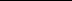 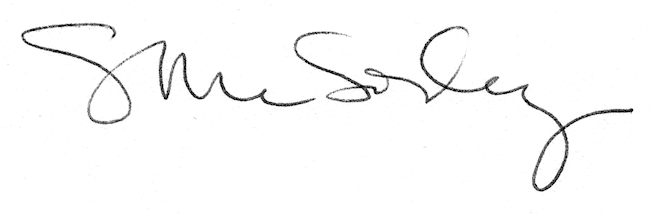 